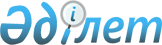 Об утверждении перечня парниковых газов, являющихся объектами государственного регулирования
					
			Утративший силу
			
			
		
					Приказ Министра энергетики Республики Казахстан от 5 марта 2015 года № 177. Зарегистрирован в Министерстве юстиции Республики Казахстан 10 апреля 2015 года № 10682. Утратил силу приказом и.о. Министра экологии, геологии и природных ресурсов Республики Казахстан от 4 августа 2021 года № 289.
      Сноска. Утратил силу приказом и.о. Министра экологии, геологии и природных ресурсов РК от 04.08.2021 № 289 (вводится в действие по истечении десяти календарных дней после дня его первого официального опубликования).
      В соответствии с подпунктом 30) статьи 17 Экологического кодекса Республики Казахстан от 9 января 2007 года, ПРИКАЗЫВАЮ:
      1. Утвердить прилагаемый перечень парниковых газов, являющихся объектами государственного регулирования.
      2. Департаменту по изменению климата Министерства энергетики Республики Казахстан обеспечить:
      1) государственную регистрацию настоящего приказа в Министерстве юстиции Республики Казахстан;
      2) направление на официальное опубликование настоящего приказа в течение десяти календарных дней после его государственной регистрации в Министерстве юстиции Республики Казахстан в периодические печатные издания и в информационно-правовой системе    "Әділет";
      3) размещение настоящего приказа на интернет-ресурсе Министерства энергетики Республики Казахстан и на интранет-портале государственных органов;
      4) в течение десяти рабочих дней после государственной регистрации настоящего приказа в Министерстве юстиции Республики Казахстан представление в Департамент юридической службы Министерства энергетики Республики Казахстан сведений об исполнении мероприятий, предусмотренных подпунктами 2) и 3) настоящего пункта. 
      3. Контроль за исполнением настоящего приказа возложить на курирующего вице-министра энергетики Республики Казахстан.
      4. Настоящий приказ вводится в действие по истечении десяти календарных дней после дня его первого официального опубликования.  Перечень парниковых газов, являющихся объектами государственного регулирования*
      1. Двуокись углерода (СО2).
      2. Метан (СН4).
      3. Закись азота (N2O).
      4. Перфторуглероды (ПФУ). 
      * в отчете об инвентаризации выбросов парниковых газов указываются данные по четырем парниковым газам (двуокись углерода, метан, закись азота, перфторуглероды), при этом к квотированию подлежат парниковые газы, определяемые соответствующим национальным планом распределения квот на выбросы парниковых газов.
					© 2012. РГП на ПХВ «Институт законодательства и правовой информации Республики Казахстан» Министерства юстиции Республики Казахстан
				
Министр
В. ШкольникУтвержден
приказом Министра энергетики
Республики Казахстан
от 5 марта 2015 года № 177